CÂMARA MUNICIPAL DE JACAREÍ18ª LEGISLATURA - ANO IVRESUMO DA ATA ELETRÔNICA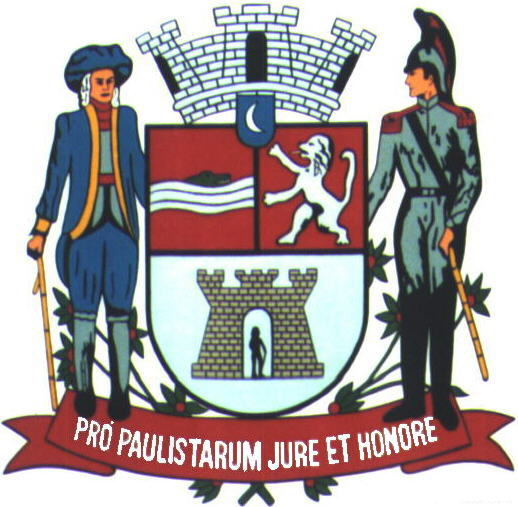 4ª SESSÃO SOLENEPrêmio "Herbert José de Souza" à Senhora Juliana Pinheiro DualibiRealizada em 25/03/2024Horário: 19h3218ª (DÉCIMA OITAVA) LEGISLATURA - ANO IVRESUMO DA ATA ELETRÔNICA DA4ª (QUARTA) SESSÃO SOLENEAos vinte e cinco (25) dias do mês de março (3) do ano dois mil e vinte e quatro (2024), iniciando às dezenove horas e trinta e dois minutos (19h32), compareceram à Câmara Municipal de Jacareí, a fim de participar de SESSÃO SOLENE PARA ENTREGA DO PRÊMIO "HERBERT JOSÉ DE SOUZA" À SENHORA JULIANA PINHEIRO DUALIBI, nos termos do Decreto Legislativo nº 347/2014, os seguintes Vereadores: DUDI - PL; MARIA AMÉLIA - PSDB; RONINHA - PODEMOS e SÔNIA PATAS DA AMIZADE - PL.		Registre-se que as assinaturas dos vereadores, autoridades e demais convidados presentes à Solenidade constam da lista de presenças ao final desta Ata.	A 4ª Sessão Solene foi presidida pela Vereadora MARIA AMÉLIA, Vice-Presidente da Casa Legislativa, a qual compôs a Mesa dos Trabalhos juntamente com: Excelentíssimo Senhor IZAIAS JOSÉ DE SANTANA, Prefeito Municipal de Jacareí; Senhor RAFAEL JÚLIO, Secretário Municipal de Segurança e Defesa do Cidadão; Senhor EDUARDO PILOTO, Presidente da Associação Fênix; e a homenageada, Senhora JULIANA PINHEIRO DUALIBI.	Composta a Mesa, a Presidente da Sessão realizou a abertura, anunciando a execução do Hino Nacional e do Hino de Jacareí.	Ato contínuo, o Mestre de Cerimônias agradeceu a todos, registrando a presença das seguintes autoridades: Senhor CELSO FLORÊNCIO DE SOUZA, Secretário Municipal de Governo e Planejamento; Senhora SÔNIA SOUZA SILVA, Diretora do Fundo Social de Solidariedade de Jacareí; Senhora MARIANA LOPES, Diretora Administrativa da CEPAC – Associação Criança Especial de Pais Companheiros; Senhor TALES JUSTINO, Diretor do SENAI Jacareí; Senhora ANA MARIA BONFIM, Ex-Presidente da CEPAC; Senhor WAEL MAMOUD, Vice-Presidente da FACESP – Federação das Associações Comercias do Estado de São Paulo – Região 6 – Vale do Paraíba; Senhores WAGNER DE SIQUEIRA e BRUNO FROSSARD, da ASSECRE – Associação das Empresas do Vale do Paraíba; Excelentíssimo Senhor ADHEMAR PRISCO DA CUNHA NETO, Juiz da 1ª Vara de Trabalho de Jacareí; Senhor ODVANE RODRIGUES, Vice-Prefeito de Guararema; Senhora MÁRCIA SANTOS, Presidente do Conselho Municipal da Pessoa Idosa e Ex-Vereadora desta Casa; Senhora LUCI UETI, Presidente da Casa da Amizade de Jacareí; Senhora BRUNA MARIA MINGATOS LOURENÇO, Vereadora da Câmara de Salesópolis; Senhora ÁGUIDA FERNANDES, Secretária-Adjunta de Saúde da Prefeitura Municipal de Jacareí; Senhor ARILDO BATISTA, Secretário Municipal de Desenvolvimento Econômico; Senhor CLÁUDIO TOSETTO, Secretário Municipal de Finanças; Senhor EDINHO GUEDES, Secretário Municipal de Mobilidade Urbana; Senhor GUILHERME MENDICELLI, Presidente da Fundação Cultural de Jacarehy; Senhora ROSSANA VASQUES, Presidente do IPMJ – Instituto de Previdência do Município de Jacareí;Senhora GLADIS MARTINS, Coordenadora da Associação Viva Boa Vista; Senhora CÉLIA MISSAWA, Vice-Presidente da Casa da Amizade de Jacareí.	A seguir, o Mestre de Cerimônias fez uma breve explanação acerca do Decreto Legislativo nº 157/1997, norma municipal que originou o Prêmio "Herbert José de Souza", de autoria do saudoso Ex-Vereador EGÍDIO COIMBRA, e a seguir abordou o Decreto Legislativo nº 347/2014, de autoria da Ex-Vereadora ROSE GASPAR, por meio do qual a homenageada recebe o prêmio nesta ocasião.	Logo após, foi exibido um vídeo produzido pela TV Câmara Jacareí, com a apresentação da homenageada.	ENTREGA DO PRÊMIO: A seguir, foram chamados os integrantes da Mesa dos Trabalhos para a entrega do Prêmio "Herbert José de Souza" à Senhora JULIANA PINHEIRO DUALIBI.	ORADORES: Na fase dos discursos, fizeram uso da palavra: Senhor EDUARDO PILOTO, Presidente da Associação Fênix; Senhor HEBER LOPES, Ativista Social; Senhor RAFAEL JÚLIO, Secretário Municipal de Segurança e Defesa do Cidadão; Excelentíssimo Senhor IZAIAS JOSÉ DE SANTANA, Prefeito Municipal de Jacareí; Vereadora MARIA AMÉLIA, Vice-Presidente da Casa; e a homenageada, Senhora JULIANA PINHEIRO DUALIBI.	Após os discursos, o Mestre de Cerimônias apresentou os avisos, inclusive instruindo os presentes acerca dos registros fotográficos e entrevistas. 	Ato contínuo, a homenageada fez um agradecimento final ao público presente, seguida da Presidente da Sessão, que também agradeceu a presença de todos, declarando encerrada a Sessão Solene às vinte horas e cinquenta minutos (20h50). 	Para constar, foi lavrado o presente Resumo da Ata Eletrônica por mim, ________________ Rita de Cássia Fernandes Braga - Oficial Técnico Legislativo, digitado e assinado, na conformidade do Artigo 83 do Regimento Interno da Câmara Municipal de Jacareí. A Ata Eletrônica contendo a gravação desta Sessão ficará devidamente arquivada e os documentos nela mencionados ficarão à disposição na Secretaria Legislativa da Câmara para averiguação a qualquer tempo. Este Resumo deverá ser encaminhado para publicação no site do Legislativo Municipal e para análise dos Vereadores, que terão o prazo de dois (2) dias úteis, a contar do envio, para propor retificação, inserção de algum registro ou impugnação, por escrito, sem os quais se dará a aprovação tácita e, por consequência, a aceitação do conteúdo integral da Ata Eletrônica, sem ressalvas, nos termos regimentais. Palácio da Liberdade, Jacareí, 26 de março de 2024.	MARIA AMÉLIAVereadora - PSDB / Vice-PresidentePresidente da Sessão